Producers in a Private Enterprise SystemShopping Mall Assignment PowerPoint Presentation RubricStudent Name:	_____________________________________________________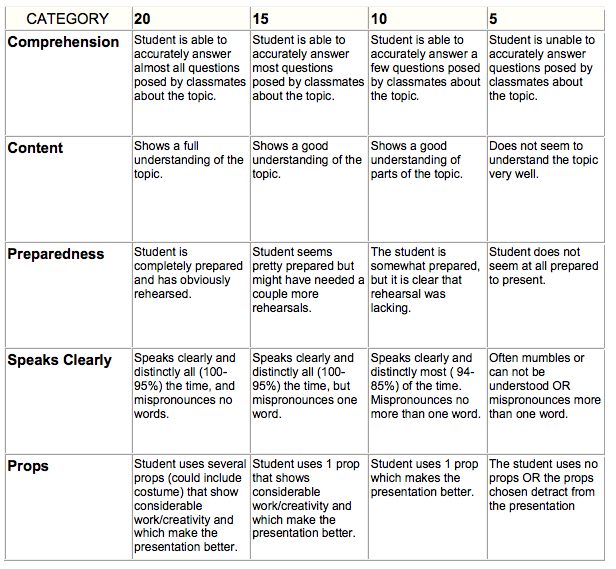 Total Score _______Maximum 100 Points